ATTENTION!!!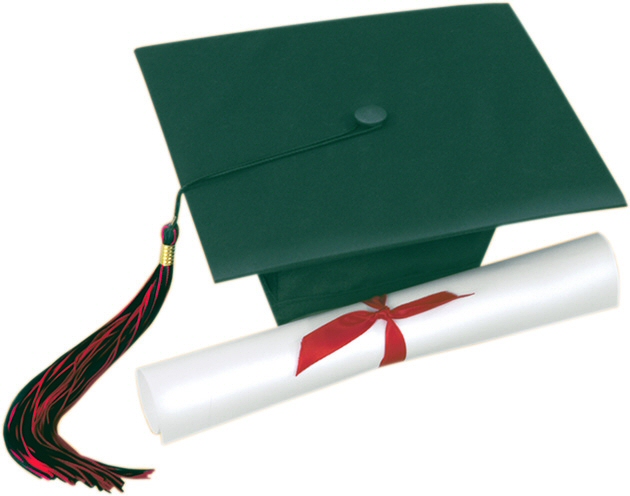 Get your Cornwall Historical Society Scholarship ApplicationsJANUARY 31, 2022FORMS AVAILABLE AT:CCHS Guidance Office -or-Orange-Ulster BOCES Guidance Office -or-Town Hall WebSite -or-Cornwall Historical Society Museum:  cornwallhistoricalsocietymuseumny.comRETURN TO GUIDANCE BY MONDAY, APRIL 4, 2022